ДатаПредмет Класс ФИО учителяТема урокаСодержание урока 13.11ОРКСЭ4Привалова Е.В Тема урока:В развитии добрых чувств- творение души- Как мы с вами убедились на  прошлых уроках, что правила этикета позволяют  облагородить общение с людьми, то есть придать ему внешнюю привлекательность. -А что украшает человека изнутри ? - Мы часто с вами говорим слово ДОБРО( ДОБРОТА)     слайд  1- Какие слова приходят на ум?-Иногда в народе говорят: «действует по велению души». Как вы понимаете это выражение?- То есть мы эмоционально реагируем на слова и поступки, а также на отношение к нам.- Так что же такое душа?                         « Душа»- это суть человека, его внутренний мир. Слайд 2- В.И.Даля в «Толковом словаре живого великорусского языка» дано такое определение слова «душа»: «Душа – душевные  и духовные качества человека, совесть, внутреннее чувство и прочее».- Ожегов «Внутренний, психический мир человека, его сознание. То или иное свойство характера, а также человек с теми или иными свойствами».- Как вы думаете о чем мы сегодня будем говорить?                Слайд 3- Как же связаны понятия душа и душевность?- Кто такой душевный человек? Душевный человек- это человек с душой, добрый, отзывчивый. А как вы думаете бездушный человек, это какой человек?  Бездушный- человек без души, недобрый, черствый человек.- Что объясняют эти выражения ? Объясни их смысл                      слайд 4Душа поёт – Душа болит – Кривить душой – На душе тяжело – Душа нараспашку - Жить душа в душу - От всей души - - Притча «Где находится душа?»-  Вам представлены ситуации, представьте себя в таких ситуациях.  подумайте и предложите  способ поведения. Как бы вы поступили?1 ситуация: На уроке физкультуры дети выполняли прыжки в высоту. У одного ученика не получается выполнить это упражнение и поэтому другие ребята засмеялись над ним. Ребенок обиделся и сел на скамейку.2 ситуация: На секции по баскетболу проходят соревнования. В мальчика, который не попал в кольцо, в следствии чего команда проиграла, начинают кидать мячом и смеяться.3 ситуация: Бабушка просит включить телепередачу «Здоровье». Но в это время по другому каналу показывают твои любимые мультики.4 ситуация: Коля построил замок из песка. И все им любовались. Только Игорь сказал, что он может сделать лучше. А когда Коля не поверил, Игорь разбежался и затоптал всю постройку.13.11Русский язык4Евстафьева А.В. Урок 1 «Проверочная работа №3 «Части речи»- Доброе утро! Ребята, сегодня работаем самостоятельно. Проверочная работа по теме «Части речи». Она будет состоять из двух базовых заданий, оценив которые, я поставлю среднюю оценку в журнал. Не выполнив одну из работ, я буду вынуждена поставить неудовлетворительную оценку.1 часть – письменная из учебника (упр.5 с.78), не забудьте не только списать, но и выполнить задания2 часть – на сайте Учи.ру выставлена проверочная работа (время выполнения 25 минут дается), выполнить в течение дня.Жду от вас работ) Удачи!13.11Математика 4Евстафьева А.В.Урок 1 «Что узнали. Чему научились»Видеоконференция Zoom- Ребята, сегодня мы заканчиваем раздел «Величины». - Выполните тренировочные задания по слайдам.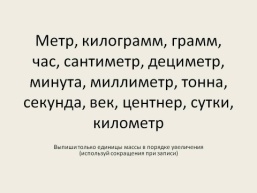 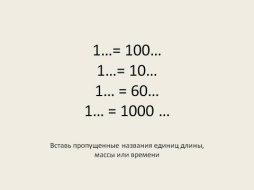 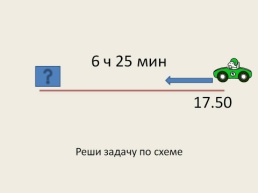 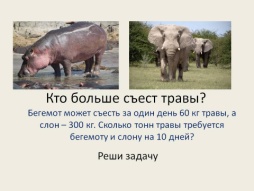 - Постройте в тетради таблицу, как на слайде, постарайтесь ее заполнить, опираясь на информацию в учебнике с.56. 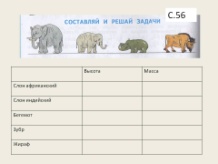 Даю подсказку (высоту бегемота вы не сможете найти в учебнике. Думаю, в этом вам поможет любой другой источник информации: энциклопедия, интернет, взрослые…)- Домашнее задание.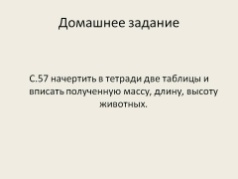 13.11Английский язык4Евстафьева А.В.Урок «Отработка навыков чтенияHello, boys and girls. Lets begin our lesson.1/Посмотри небольшое видео https://www.youtube.com/watch?v=Ja0xp2j_JhM - What are you doing now?Что ты сейчас делаешь?- What is he doing now?Что он сейчас делает?Перед вами специальные вопросы в настоящем продолженном времени. На первом месте в вопросе стоит специальное слово-вопрос (what)Затем форма глагола to be (am, is, are)Затем подлежащееПосле глагол с –ing окончанием2/Получается следующая схемаВопросительное слово + am, is, are + подлежащее + глагол с –ing окончанием +…?Послушайте рифмовку https://www.youtube.com/watch?v=Dl8g2pZ82ME 3/Послушайте рифмовку и повторите за диктором p.51 ex.1https://rosuchebnik.ru/kompleks/rainbow/audio/uchebnik4-1/ 4/Поработаем парами (или читаем сами, если нет другого читателя в паре).- Почитаем диалоги. p.50 ex.75/ Составьте письменно в тетради 2 вопроса и 2 ответа к ним упр.3 с.52 (p.52.ex.3)Прочитайте любые два диалога из упр.7 с.50 и отправьте аудиозапись учителю.13.11Английский язык4Морева Н.В.Отработка навыков чтения и письма. Озерный край Великобритании.                                                                  1.Стр.58  Информация об озерном крае Великобритании.2.Отработка отрицательных, вопросительных и утвердительных предложений в настоящем продолженном. Стр. 49 упр.4,53.Д/з: стр.39 упр.2, 3(аудирование)